SUBAIR CALEB IBUKUN17/SCI01/07815. .(i)length is at most 2:L={∑,a,b,aa,ab,ba,bb}∑+a+b+aa+ab+ba+bb=(∑+a+b)(∑+a+b)(ii)language of even length:((a+b)(a+b))*L={∑,aa, ab,ba,bb,aaaa,...}(iii)language starting and ending with the same letter:a(a+b)*+b(a+b)*bb(iv)language starting and ending with a different letter:a(a+b)*b+b(a+b)*a16. Regular expression: Regular expressions can be thought of as the algebraic description of a regular language. Regular expression can be defined by the following rules: Every letter of the alphabet ∑ is a regular expression. Null string є and empty set Φ are regular expressions.Regular expression identities1. L + M = M + L2. (L + M) + N = L + (M + N)3. (LM)N = L(MN)4. ∅ + L = L + ∅ = L5. ?L = L? = L6. ∅L = L∅ = ∅7. L(M + N) = LM + LN8. (M + N)L = ML + NL9. L + L = L10. (L∗)∗= L∗11. ∅∗= ?12. ?∗= ?13. (xy)∗x = x(yx)∗14. The following are all equivalent:(a) (x + y)∗(b) (x∗+ y)∗(c) x∗(x + y)∗(d) (x + yx∗)∗(e) (x∗y∗)∗(f) x∗(yx∗)∗(g) (x∗y)∗x∗17. . Symbols used in regular expression question mark (?),backslash (\),period (.),caret (^),square brackets ([ and ])18. 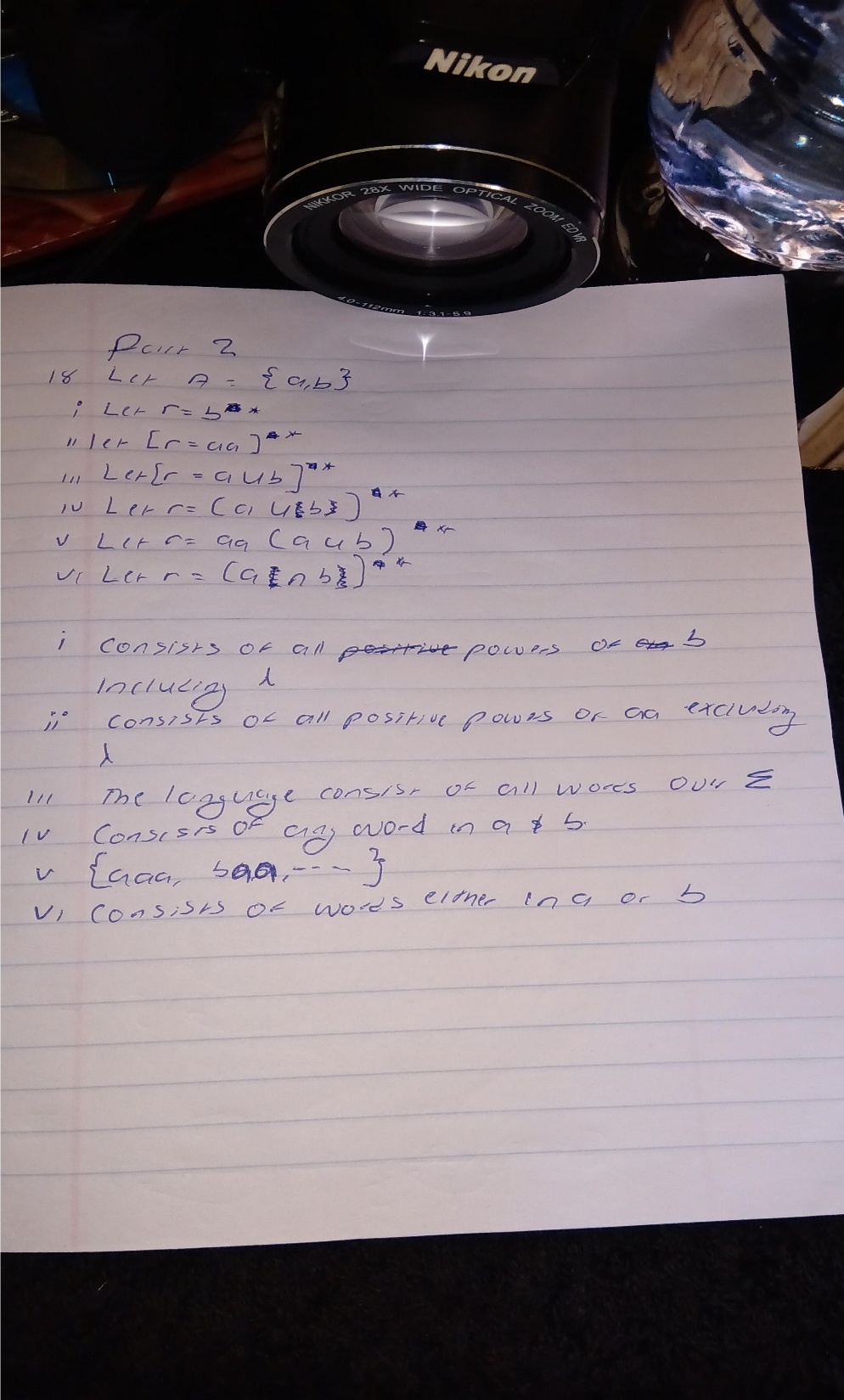 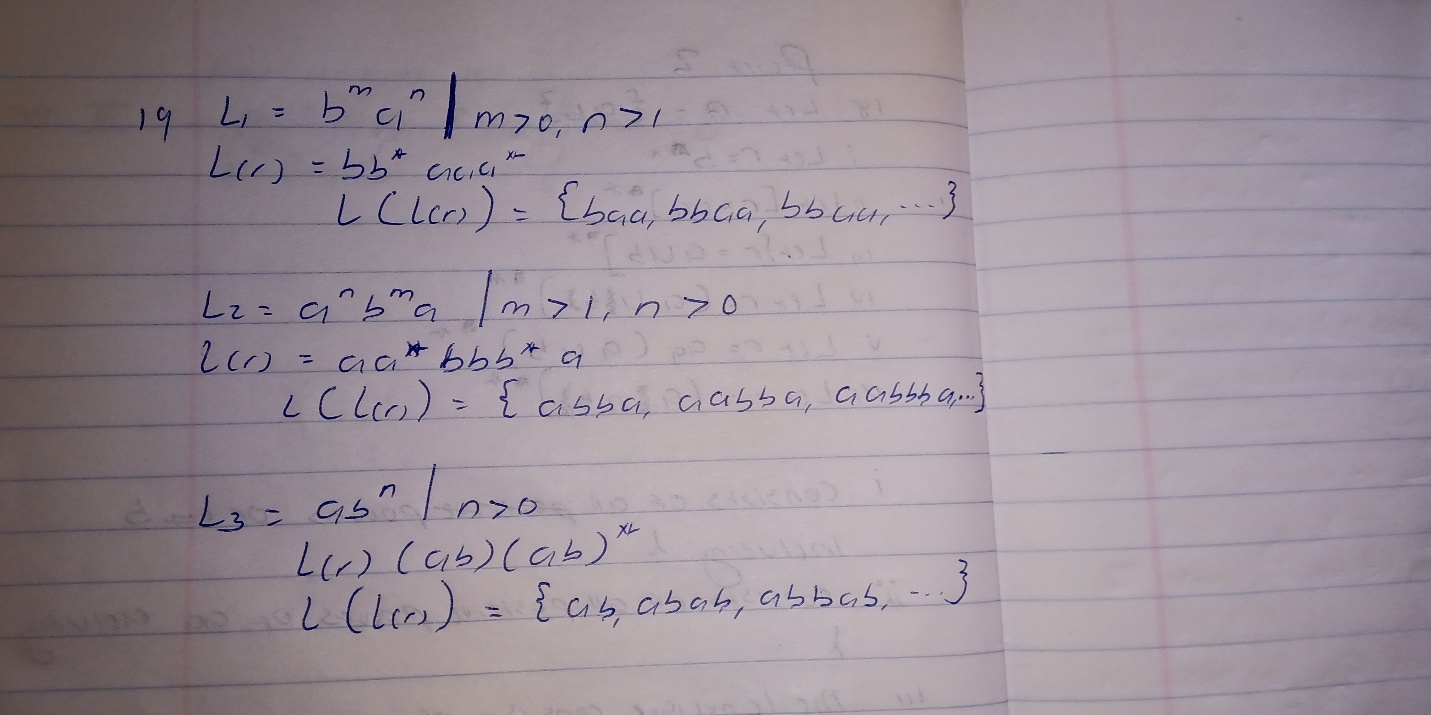 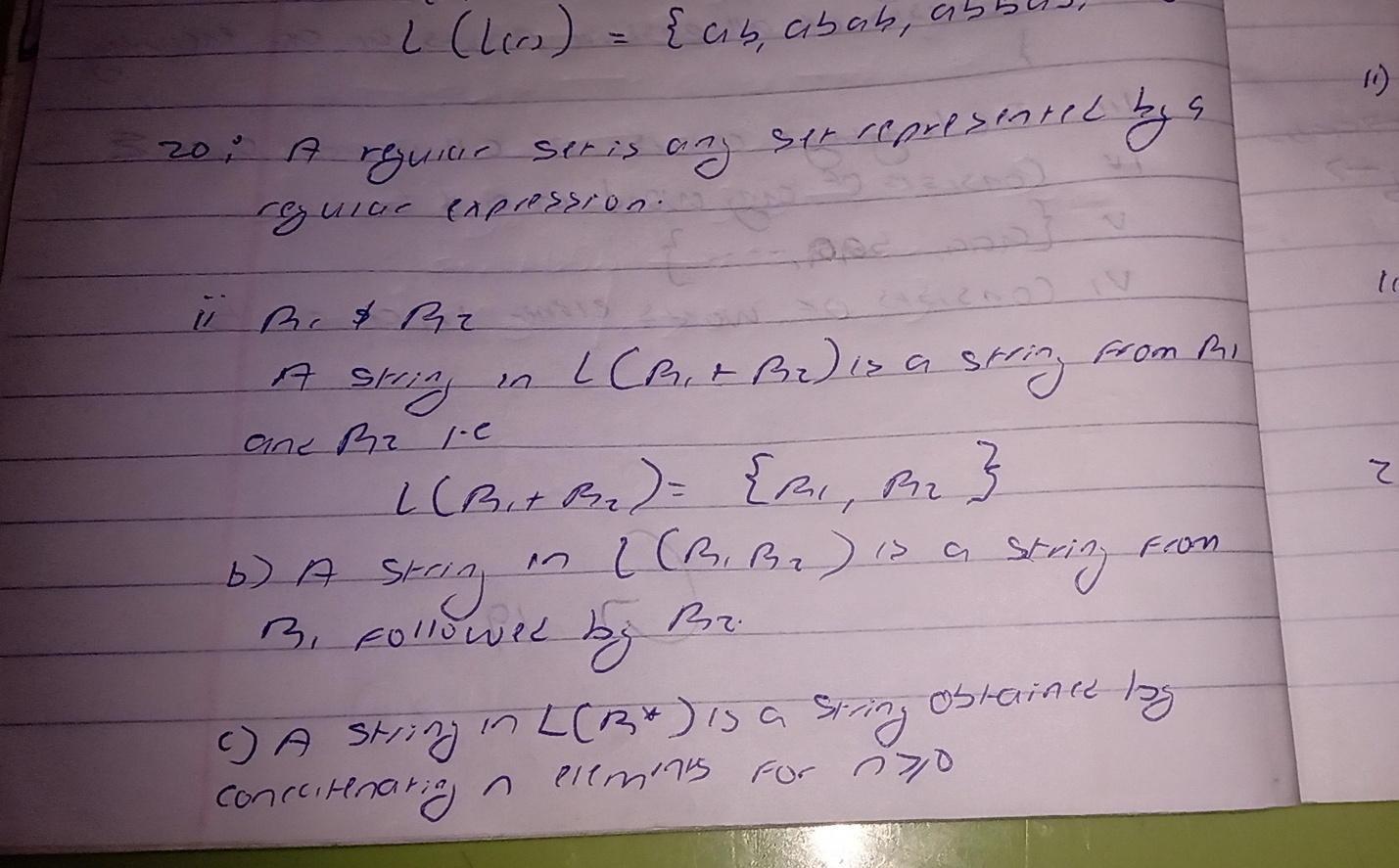 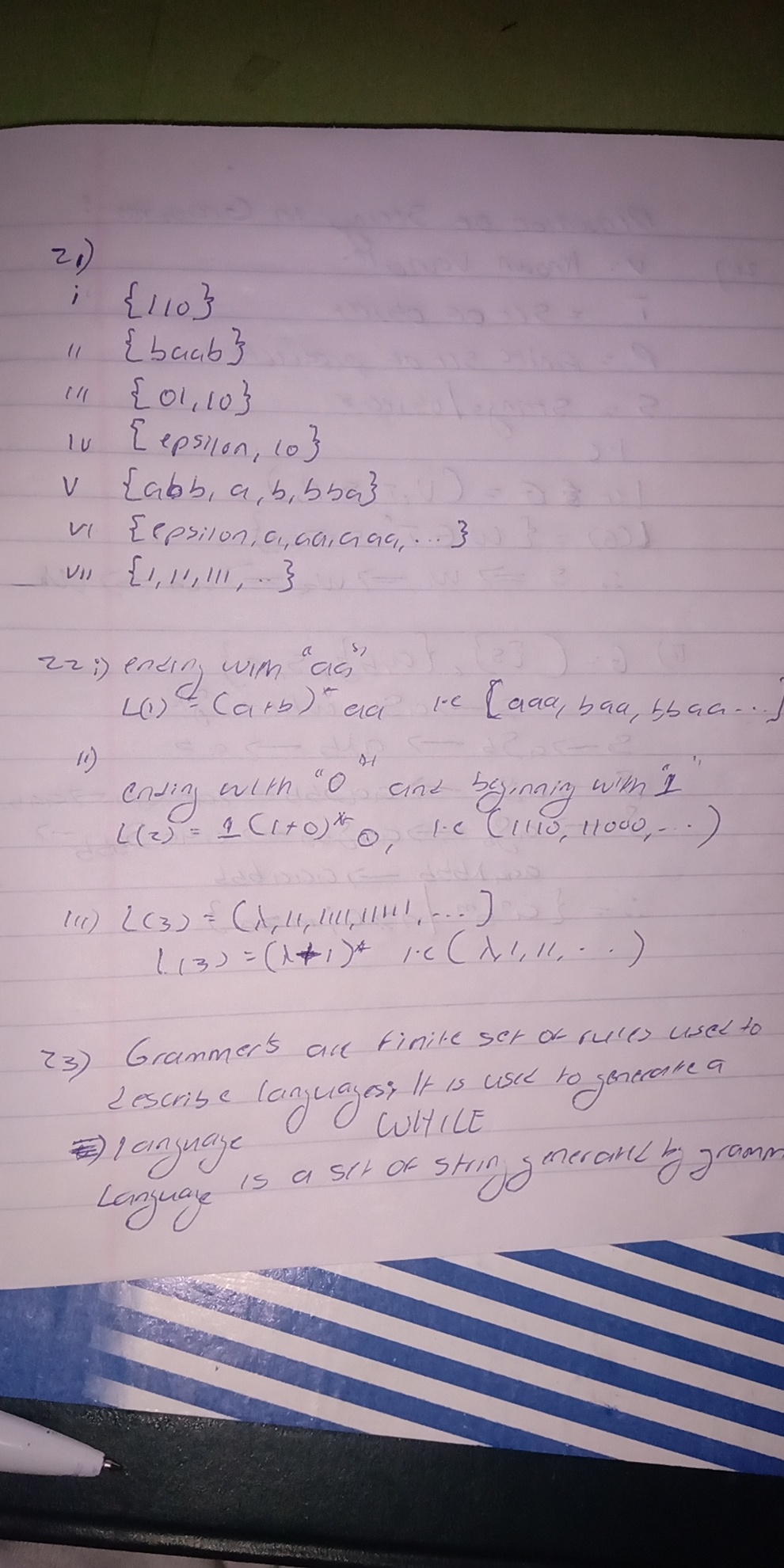 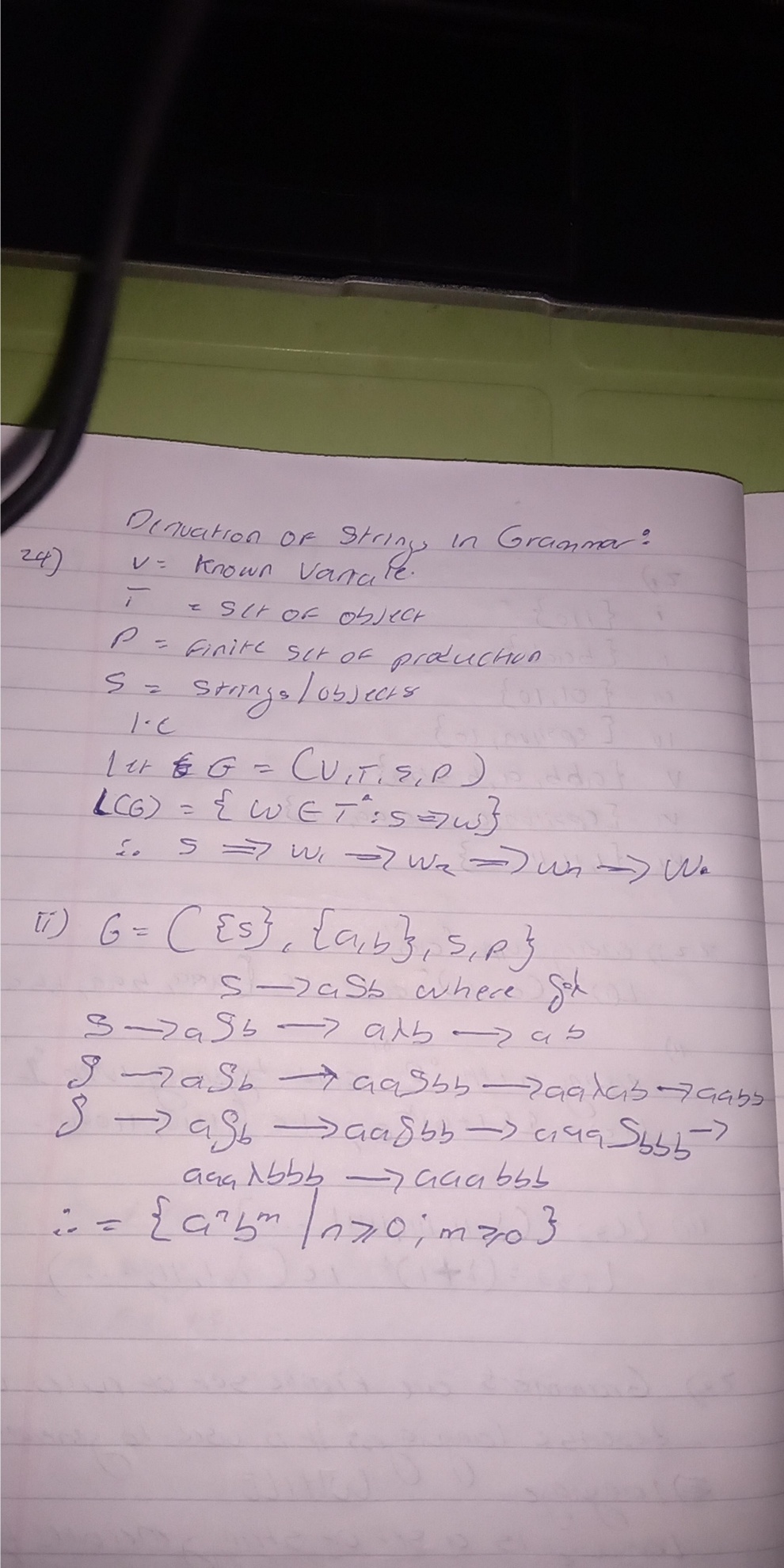 